ДЕПАРТАМЕНТ ОБРАЗОВАНИЯ АДМИНИСТРАЦИИ ГОРОДА ЕКАТЕРИНБУРГАМУНИЦИПАЛЬНОЕ АВТОНОМНОЕ ДОШКОЛЬНОЕ ОБРАЗОВАТЕЛЬНОЕ УЧРЕЖДЕНИЕ ДЕТСКИЙ САД № 526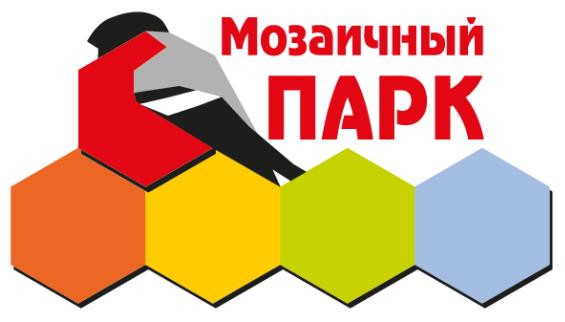 СЕМИНАР-ПРАКТИКУМдля педагогов МАДОУ«Использование книг-пазлов в разных видах детской деятельности»ПМК «Мозаичный ПАРК»Кутовая Татьяна Николаевна, зам. зав. по ВМРХодакова Екатерина Юрьевна, воспитательЕкатеринбург, 2018Цель: Повысить уровень профессионального мастерства педагогов ДОУ по применению технологий реализации программы «Мозаика»Задачи:1. Ознакомление педагогов МАДОУ с технологией использования книг-пазлов в разных видах детской деятельности.2. Представление опыта работы воспитателя экспериментальной группы по использованию технологии использования книг-пазлов в разных видах детской деятельности;3. Совершенствование педагогического процесса посредством использования современных образовательных технологий в различных видах деятельности МАДОУ.Предварительная работа:Подготовка выставки книг-пазлов и методических пособий по работе с книгами-пазлами.Подготовка видео-презентации по использованию книг-пазлов в разных видах детской деятельности (с официального сайта ООО «Русское слово – учебник»)Ход семинара-практикумаКое-что о пазлах            В 18 веке в Лондоне жил Джон Спилсбери - гравер, изготовитель географических карт. В 1760 году он изготовил оригинальное изобретение — деревянную карту мира, распиленную на множество кусочков неправильной формы. На уроках географии ученики должны были сложить вместе отдельные кусочки карты. На карте Спилсбери были представлены Северная и Южная Америка, Евразия, Африка, не хватало только еще не изученной к тому времени Австралии и открытой в 19 веке Антарктиды. Это были первые пазлы. До 1820-го года их использовали в качестве учебного пособия, при этом соответствующие части картинок не сцепляли, как это делают в наше время, а клали на основу. В то время головоломка была довольно дорогим удовольствием, и лишь в конце 19 столетия деревянную основу заменил картон. В 1909 году компания Parker Brothers первая начала фабричное производство пазлов, которые стали популярными во всем мире. В наши дни выпускают трехмерные пазлы, голографические и фотопазлы, проводятся чемпионаты по собиранию пазлов, устраиваются онлайн-соревнования. Даже существует специальный приз - международная премия имени Спилсбери, которую вручают людям, внесшим значимый вклад в развитие популярности головоломок. Эту премию в 2007 году получила американка Энн Уильямс за написанные ею две книги по истории пазлов и некоторые статьи о влиянии головоломок на массовую культуру.               Слово "пазл" происходит от английского puzzle - загадка, головоломка. Существует несколько версий изобретения этой занятной настольной игры-загадки.              Лишь в начале XX века разрезные картинки стали носить не только образовательный, но и развлекательный характер. Всего за несколько лет они превратились в модное салонное увлечение.В чем польза пазловПазл – это занимательная развивающая и обучающая игра, которая требует усидчивости, аккуратности, терпения и внимательности. Собирая картину, ребенок познает связи между частью и целым, развивает логическое мышление и мелкую моторику рук. Чтобы собрать достаточно сложный пазл, нужно хорошо владеть пространственными характеристиками и воображением, способностью переворачивать картинку в уме, умением найти нужный фрагмент.• Развитие мелкой моторики, координации движений. Поскольку пазл состоит из достаточно мелких деталей, необходимость соотносить части предметов, управляться с маленькими частями картинки развивает моторику пальцев и руку малыша, его движения становятся точными, а впоследствии и осмысленными. В будущем пространственная ориентация и тонкая точная координация рук и пальцев помогут малышу быстро научиться писать, избавит его от проблем с почерком и речью.• Тренировка способности увидеть задачу с разных сторон, способность принимать комплексные сложные решения, развитие логического мышления. Для правильной сборки пазлов необходимо учитывать сразу несколько факторов: форму элемента, изображенный предмет, последовательность сборки отдельных частей и конечный результат работы. Всё это позволит ребенку в будущем выбирать заранее стратегию решения той или иной задачи.• Развитие воображения, пространственного мышления, фантазии, внимания, памяти. Ребенку необходимо уметь образно представить то, что он должен собрать, а во время сборки пазла постоянно удерживать этот образ в памяти.• Развитие способности самостоятельного принятия решений, самостоятельного поиска ответа без помощи взрослых. Полная свобода в выборе стратегии поведения при сборе картинок позволит ребенку поверить в свои силы, самостоятельность, что впоследствии поможет ему самостоятельно принимать решения в разных жизненных ситуациях. Итак, использование пазлов в качестве развивающей игрушки для ребенка можно практиковать с самых первых дней под пристальным вниманием родителей. Если родители смогут привить интерес у своего малыша к этой замечательной игре, то впоследствии ребенок сможет не только добиться значительного прогресса в своём развитии, но и у всей семьи появится новая интересная игра, которой всегда можно посвятить тихие совместные семейные вечера.Начинать собирать пазлы уже можно примерно с 3 - 4 лет.Игра в пазлы влияет на развитие малыша:* развивает мелкую моторику рук и координацию движений* тренирует способность видеть задание многогранно* развивает логику*формирует навыки выработки стратегического решения задач* развивает усидчивость и аккуратность* развивает воображение и фантазию*развивает внимание и память* учит принимать решения самостоятельноМногие родители думают: если ребенок собирает картинку из большого количества деталей, он прекрасно развит. Это не совсем так. Скорее, здесь можно говорить о том, что у ребенка сформирован способ действия с данными пособиями. Он способен поставить себе цель; знает, как ее достичь, удерживает ее, контролирует процесс и адекватно оценивает результат. Но умение собирать картинки вовсе не гарантирует подобной успешности в рисовании, письме или математике. Возможно, многие родители и сами замечали: «развитый» малыш, т.е. умеющий складывать картинки, оказывается «неумехой» в других видах деятельности. Собирает пазл из сотни деталей, но не может нарисовать человечка, взять на себя роль в игре, придумать рассказ по картинке.В этом и во многом другом может помочь серия «Мозаика развития», которая представляет собой комплект книг-пазлов (книг-игр) и методических пособий по организации развивающей деятельности с дошкольниками в игровой, занимательной форме с элементами конструирования.(Показ презентации «Издания для детей ПМК «Мозаичный ПАРК». Серия «Мозаика развития» с официального сайта ООО «Русское слово – учебник»)Методическое пособие содержит конспекты игровых занятий с вопросами, заданиями, играми по социально-коммуникативному, познавательному, речевому, физическому и творческому развитию.Ребенок получает в руки интересную, красочно оформленную книгу с возможностью разобрать и собрать пазлы, прослушать занимательный короткий рассказ, посмотреть картинку. При этом воспитатели (родители) организуют на основе этой игровой познавательной деятельности полноценное комплексное развитие ребенка, задавая ему вопросы, беседуя с ним и предлагая ему выполнить различные задания.Рассматривая, дети знакомятся со свойствами и качествами отдельных предметов, учатся ориентироваться на странице, определять верх, низ, центр, обращаются к своему опыту, учатся сравнивать.Совместное складывание пазла решает задачи социально-коммуникативного развития.*Дети учатся договариваться, работать вместе, определять расположение предметов в пространстве.* При этом педагог создает условия для проявления инициативы и право выбора детям (определяют, кто с кем хочет работать, выбирают книгу-пазл).В серии предоставлена единая система познавательного материала с постепенным усложнением для разных групп ДОО. Последовательность книг и текстов соответствует примерному комплексно- методическому планированию примерной образовательной программы дошкольного образования «Мозаика». Образовательная деятельность строится в соответствии с комплексно-тематическим планированием по значимым событиям социальной жизни и окружающего мира. Каждый месяц имеет свою интегрирующую тему. Тема месяца определяет темы недели. Эта серия адресована не только воспитателям, но и родителям для систематической развивающей работы с детьми в детском саду и в семье.